ПРОТОКОЛ 19 заседания Контрольного комитета Союза содействия в развитии строительства саморегулируемой организации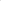 «Объединение профессиональных строителей» (далее Союз)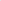 Дата проведения: 28 июня 2018 года.Место проведения: г. Казань, ул. Калинина, д.48, оф.414.Время начала заседания Контрольного комитета: 13.00Время окончания заседания Контрольного комитета: 14.00На настоящем заседании присутствуют три из трех членов Контрольного комитета, Кворум имеется.Функции председательствующего на заседании исполняет Руководитель Контрольного комитета Смирнова Наталья Николаевна.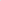 Секретарем заседания Контрольного комитета избран Самкаев Эльдар РустамовичЧлен Контрольного комитета Рахимова Елена МихайловнаПодсчёт голосов осуществлён секретарём Контрольного комитета Союза Самкаевым ЭР.Повестка дня:Слушали: Руководителя Контрольного комитета Союза — Смирнову Н.Н., которая огласила повестку дня:1. Рассмотрение дел, согласно Уведомлений Контрольного комитета о проведении плановой проверки соответствия деятельности членов Союза.2. Рассмотрение дел, согласно Предписаний Дисциплинарной комиссии об обязательном устранении выявленных нарушений.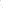 З. Рассмотрение дел, согласно Предупреждений Дисциплинарной комиссии об обязательном устранении выявленных нарушений.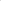 Голосовали; за утверждение повестки дня заседания Контрольного комитета СоюзаПротив	- 0Воздержались - 0Принято решение: утвердить повестку дня Контрольного комитета Союза Руководитель Контрольного комитета объявил заседание открытым.По первому вопросу повестки дня Слушали:- руководителя Контрольного комитета Смирнову Н.Н., которая сообщила, что в Союзе согласно Плану проверок, утвержденного Советом Союза на 2018г. и Уведомлений Контрольного комитета была проведена плановая проверка следующих организаций: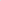 000 ”СтроМТех” ИНН 1649022390000 ”Блик-М” ИНН 1659045502000 ИПО Стройком“ ИНН 1616030371000  1650302875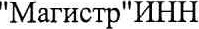 000 ”ГРАД” ИНН 1660259298000 ”Стройтэкс Групп“ ИНН 1659165486000 ”ЭНЕРГОСТРОЙСЕРВИС КАЗАНЬ“ ИНН 1656075202000 ”СервисКама” ИНН 1650264274000 ”АИКОМ” Ш-Ш 1652018732000 ндитис инн 1659175491000 СК ”Ростверк” ИНН 1659132515000 СК ”Профит-Девелопмент” ИКТ 1655279884000 ”КазСтройКомплекс” ИНН 1657091920ЗАО ”НТЕК” ИНН 1639021831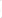 000 ”Современные Технологии“ ИНН 1655387022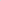 Проверка проводилась по запрашиваемым документам и материалам членов Союза.1Рассмотрев представленные документы Голосовали:	За	-3	Против	- 0Воздержались -0Принято решение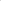 По результатам проверки было принято решение:1. ООО ”СтроМТех” ИНН 1649022390 выявлены замечания, Акт с нарушениями передать в Дисциплинарную комиссию. 2, ООО ”Блик-М” ИНН 1659045502 выявлены замечания, Акт с нарушениями передать в Дисциплинарную комиссию.ООО ”ПО Стройком“ ИНН 1616030371 выявлены замечания, Акт с нарушениями передать в Дисциплинарную комиссию.ООО ”Магистр” ИНН 1650302875 выявлены замечания, Акт с нарушениями передать в Дисциплинарную комиссию,ООО ”ГРАД” ИНН 1660259298 выявлены замечания, Акт с нарушениями передать в Дисциплинарную комиссию.ООО ”Стройтэкс Групп“ ИНН 1659165486 выявлены замечания, Акт с нарушениями передать в Дисциплинарную комиссию.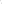 000 ”ЭНЕРГОСТРОЙСЕРВИС КАЗАНЬ“ ИНН 1656075202 выявлены замечания, Акт с нарушениями передать в Дисциплинарную комиссию.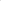 ООО ”СервисКама” ИНН 1650264274 выявлены замечания, Акт с нарушениями передать в Дисциплинарную комиссию.9. ООО ”АИКОМ” ИНН 1652018732 выявлены замечания, Акт с нарушениями передать в Дисциплинарную комиссию.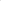 10. ООО ”ДИТиС' ИНН 1659175491 замечаний не выявлено, составлен положительный Акт проверки, дело передать в архив.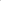 11, ООО СК ”Ростверк” ИНН 1659132515 выявлены замечания, Акт с нарушениями передать в Дисциплинарную комиссию.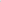 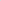 ООО СК ”Профит-Девелопмент” ИНН 1655279884 выявлены замечания, Акт с нарушениями передать в Дисциплинарную комиссию.ООО ”КазСтройКомплекс” ИНН 1657091920 выявлены замечания, Акт с нарушениями передать в Дисциплинарную комиссию.ЗАО ”НТЕК” ИНН 1639021831 выявлены замечания, Акт с нарушениями передать в Дисциплинарную комиссию,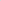 ООО ”Современные Технологии“ ИНН 1655387022 выявлены замечания, Акт с нарушениями передать в Дисциплинарную комиссию.По второму вопросу повестки дня Слушали:- руководителя Контрольного комитета Смирнову Н.Н., которая сообщила, что в Союзе согласно Плану проверок, утвержденного Советом Союза на 2018г. и Предписаний Дисциплинарной комиссии об обязательном устранении выявленных нарушений была проведена плановая проверка следующих организаций: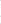 000 “МЭМ-ПОВОЛЖЬЕ” ИНН 1660187981000 ”КольцоФО' ИНН 1646035271000 ”Альянс СТИ ИНН 1655263764000 ”Проминтегра” ИНН 1646021720000 ”РСП ”Магистраль-НЧ” ИНН 1650257710000 Строй“ ИНН 1659088351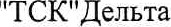 000 ”Кар6орунд” ИНН 1650083750000 'ТехноСервис” ИНН 1611009464000 ”ИнжСтройКом” ИНН 1658148150000 Тандем“ ИНН 16440637242Проверка проводилась по запрашиваемым документам и материалам членов Союза. Рассмотрев представленные документы Голосовали:	За	-3	Против	-0Воздержались -0Принято решениеПо результатам проверки было принято решение:ООО ”МЭМ-ПОВОЛЖЬЕ” ИНН 1660187981 выявлены замечания, Акт с нарушениями передать в Дисциплинарную комиссию.ООО ”КольцоФФ” ИНН 1646035271 замечаний не выявлено, составлен положительный Акт проверки, дело передать в архив.З, ООО ”Альянс СТ ” ИНН 1655263764 замечаний не выявлено, составлен положительный Акт проверки, дело передать в архив.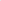 ООО ”Проминтегра” ИНН 1646021720 выявлены замечания, Акт с нарушениями передать в Дисциплинарную комиссию.ООО ”РСП ”Магистраль-НЧ” ИНН 1650257710 выявлены замечания, Акт с нарушениями передать в Дисциплинарную комиссию,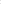 ООО ”ТСК”Дельта Строй“ ИНН 1659088351 выявлены замечания, Акт с нарушениями передать в Дисциплинарную комиссию.ООО ”Карборунд1' ИНН 1650083750 выявлены замечания, Акт с нарушениями передать в Дисциплинарную комиссию.ООО ”ТехноСервис” ИНН 1611009464 выявлены замечания, Акт с нарушениями передать в Дисциплинарную комиссию.ООО ”ИнжСтройКом” ИНН 1658148150 выявлены замечания, Акт с нарушениями передать в Дисциплинарную комиссию.ООО ”Тандем” ИНН 1644063724 выявлены замечания, Акт с нарушениями передать в Дисциплинарную комиссию.По третьему вопросу повестки дня Слушали:- руководителя Контрольного комитета Смирнову Н.Н., которая сообщила, что в Союзе согласно Плану проверок, утвержденного Советом Союза на 2018г. и Предупреждений Дисциплинарной комиссии об обязательном устранении выявленных нарушений была проведена плановая проверка следующих организаций: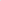 000 ”Компания ПромСтрой” ИНН 1650309542000 ”ПРОГРЕСС” ИНН 1656097260000  ИНН 1655373069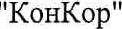 000 ”Премьер-Инжиниринг” ИНН 1660185737000 ”ЭКО-ДОМ” инн 1660211930000 ”Фарт-Строй” ИНН 1644089708000 ”СМУ-55” ИНН 1650340990000 ”БИССАН” ИНН 1660238594000 ЛАН“ ИНН 1655381990000 ”ТеплоГаз-Монтаж” ИНН 1650325865000 «КИР» ИНН 1655385040000 тсс инн 1660293002Проверка проводилась по запрашиваемым документам и материалам члена Союза.Рассмотрев представленные документыЗГолосовали:	За	- 3	Против	- 0Воздержались - 0Принято решениеПо результатам проверки было принято решение:1, ООО ”Компания ПромСтрой” ИНН 1650309542 выявлены замечания, Акт с нарушениями передать в Дисциплинарную комиссию,2. ООО ”ПРОГРЕСС” ИНН 1656097260 выявлены замечания, Акт с нарушениями передать в Дисциплинарную комиссию.З. ООО ”КонКор” ИНН 1655373069 замечаний не выявлено, составлен положительный Акт проверки, дело передать в архив.ООО ”Премьер-Инжиниринг” ИНН 1660185737 выявлены замечания, Акт с нарушениями передать в Дисциплинарную комиссию.ООО ”ЭКО-ДОМ” ИНН 1660211930 выявлены замечания, Акт с нарушениями передать в Дисциплинарную комиссию.ООО ”Фарт-Строй” ИНН 1644089708 выявлены замечания, Акт с нарушениями передать в Дисциплинарную комиссию.ООО ”СМУ-55” ИНН 1650340990 выявлены замечания, Акт с нарушениями передать в Дисциплинарную комиссию.ООО ”БИССАН” ИНН 1660238594 выявлены замечания, Акт с нарушениями передать в Дисциплинарную комиссию.ООО ”ТАН” ИНН 1655381990 выявлены замечания, Акт с нарушениями передать в Дисциплинарную комиссию.10. ООО ”ТеплоГаз-Монтаж” ИНН 1650325865 выявлены замечания, Акт с нарушениями передать в Дисциплинарную комиссию.11. ООО «КИР» ИНН 1655385040 выявлены замечания, Акт с нарушениями передать в Дисциплинарную комиссию.12. ООО ”ТСС” ИНН 1660293002 выявлены замечания, Акт с нарушениями передать в Дисциплинарную комиссию.Повестка дня заседания Контрольного комитета исчерпана.Руководитель объявил заседание Контрольного комитета Союза закрытым.Руководитель контрольного комитета Смирнова Н.Н.Секретарь Контрольного комитета Союза Самкаев ЭР.4